Fabienne COLBUS – INTERLUDE YOGA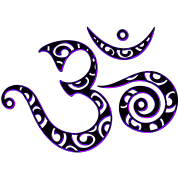 Professeure de Yoga Diplômée FFHY PARISEn partenariat avec l’Association « Vivre à Jussy »06.76.77.44.26Interlude.yoga@gmail.comwww.interludeyoga.frBULLETIN D’INSCRIPTION JUSSYSaison 2023-2024Du 12 septembre 2023 au 25 juin 2024Hors vacances scolaires – Tapis non fournis Pas de cours pendant les vacances scolairesNOM : ____________________________		PRENOM 	: ______________________Date de naissance : __________________		Adresse : __________________________		Ville : ____________________________Tel : _________________ Courriel : ____________________________________________Cours les mardis de 19 H 15 à 20 H 30Salle des Fêtes 12, rue de la Libération 57130 JUSSYCocher la formule choisie Les cours sont assurés à partir de 5 personnes.L’inscription est valide à réception du présent document du certificat médical et du règlement   Au Trimestre : Règlements à effectuer en début de chaque trimestre à F. COLBUS                  Septembre à Décembre 2023			 80 €                   Janvier à Mars 2024			 80 €                  Avril à Juin 2024			 80 €  Cours à l’unité						 15 €Adhésion annuelle à l’association « Vivre à Jussy » de 10 euros.(chèque de 10 € à l’ordre de  l’ Association  Vivre à Jussy )Certificat médical obligatoire de moins de trois mois de non contre-indication à la pratique du yoga Le ___________________                                            Signature (précédée de la mention « Lu et approuvé »)